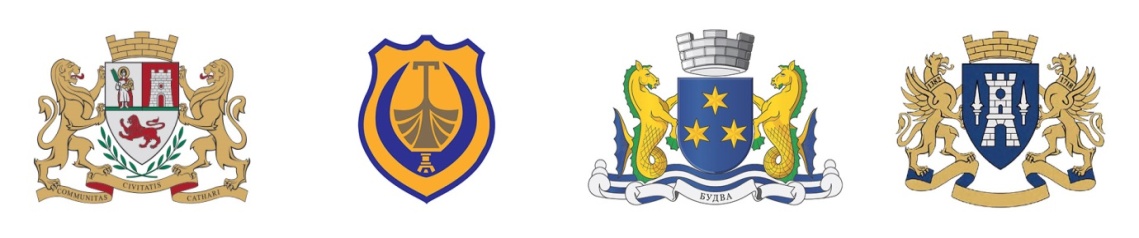 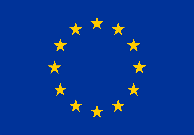 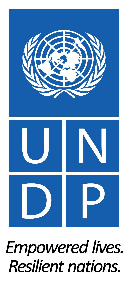 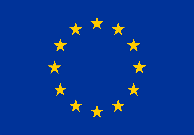 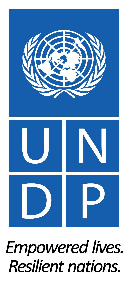 OBRAZAC ZA PREDLAGANJE PREDSTAVNIKA NEVLADINE ORGANIZACIJE U KOMISIJUIme i prezime predstavnika/ce nevladine organizacije: _________________________________________Naziv nevladine organizacije koja predlaže predstavnika: _______________________________________Dokumentacija koja se dostavlja uz predlog:kopija Rješenja o upisu u registar organa državne uprave nadležnog za registraciju i vođenje evidencije o nevladinim organizacijama;kopija Statuta organizacije;dokaz o realizovanim projektima ili aktivnostima u prethodnoj godini: ugovor o finansiranju, brošure, flajeri, lifleti, novinski članci i slično;izjavu ovlašćenog lica za zastupanje i predstavljanje nevladine organizacije da u organu upravljanja nevladine organizacije većinu ne čine članovi organa političkih partija, javni funkcioneri, državni ili lokalni službenici  ili namještenici, rukovodioci ili zaposleni u javnim ustanovama i privrednim društvima čiji je osnivač država ili Opština;ovjerena fotokopija lične karte za kandidata/kinju  kojeg/u predlaže;biografija kandidata/kinje sa podacima o posjedovanju iskustva u pisanju i realizaciji projekata;izjavu kandidata/kinje da nije član/ica organa političkih partija, javni funkcioner, državni ili lokalni službenik ili namještenik, rukovodilac/teljka ili zaposleni/a u javnoj ustanovi ili privrednom društvu čiji je osnivač država ili opština;izjavu kandidata/kinje da prihvata kandidaturu za člana/icu Komisije.				            ___________________________________________		                     Potpis lica ovlašćenog za zastupanje nevladine organizacije